 № МИК/1-50   от 07.08.2019 На № РИК\1-284 от 05.08.2019                Секретарю регионального отделения                                                           Партии «ЕДИНАЯ РОССИЯ»                                                           С.А. Голубеву                                                       План приема граждан 30.08. на территории муниципального образования Максатихинский район :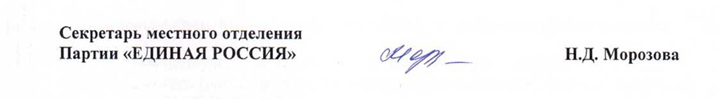 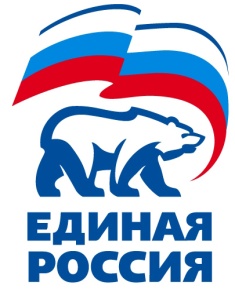 171900 , п. Максатиха, ул. Советская , д. 17  телефон: +7(4825) -32-10-50 E-mail: maksatikha@tver.er.ru№ п.п.Ф.И.О. депутата, представительный орган МОМесто, адрес , где  планируется организация приема Часы приема  1Кушнарев Александр Леонидович  депутат ЗС ТО Зал заседаний, п. Максатиха ул. Красноармейская . д.5  10.00-11.002Беляева Нина Васильевна , депутат Собрания депутатов Максатихинского района Общественная приемная п. Максатиха , пл. Свободы , д.2 10.00-11.003Михайлова Жанна Владимировна , депутат Совета депутатов Малышевского сельского поселенияТруженицкий СДК , п. Труженик 10.00-12.004Чигрина Нина Алексеевна ,депутат Собрания депутатов Максатихинского района   Районный ДК  , п. Максатиха ул. Пролетарская, д.1 10.00-12.005Скупова Лариса Алексеевна , депутат Совета депутатов Зареченского сельского поселенияЗареченский СДК , х. Заречье 10.00-12.00